ПРОЕКТ 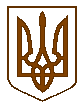 УКРАЇНАБілокриницька   сільська   радаРівненського   району    Рівненської    області(четверта чергова сесія восьмого скликання)РІШЕННЯ  « ___ » ___________ 2021 року    							№                            	                 Про затвердження Програмирозвитку та фінансової підтримки  комунального некомерційного підприємства "Дядьковицька  лікарня з центром паліативної допомоги " Дядьковицької сільської радиВідповідно до  ст. 26 Закону України «Про місцеве самоврядування в Україні», керуючись Законом України «Про співробітництво територіальних громад» та підписаним меморандумом від 21.12.2020 року шляхом надання субвенції з сільського бюджету на утримання лікарні, з метою забезпечення якісної медичної допомоги населенню, враховуючи рекомендації постійної комісії з питань бюджету, фінансів та соціально - економічного розвитку громади, сільська радаВИРІШИЛА:1. Затвердити Програму розвитку та фінансової підтримки  комунального некомерційного підприємства "Дядьковицька  лікарня з центром паліативної допомоги " Дядьковицької сільської ради (додається).2. Фінансовому відділу передбачити кошти на фінансування Програми розвитку та фінансової підтримки  комунального некомерційного підприємства "Дядьковицька  лікарня з центром паліативної допомоги " Дядьковицької сільської ради.3.  Контроль за виконанням рішення покласти на постійну комісію з питань бюджету, фінансів та соціально - економічного розвитку громади.Сільський голова                                                              Тетяна ГОНЧАРУК					ДодатокЗАТВЕРДЖЕНОРішенням сесії Білокриницької сільської ради«__» ______ 2021 року №___ПРОГРАМАрозвитку та фінансової підтримки  комунального некомерційного підприємства "Дядьковицька  лікарня з центром паліативної допомоги " Дядьковицької сільської ради на 2021 рікПАСПОРТ ПРОГРАМИ І.ЗАГАЛЬНІ ПОЛОЖЕННЯКомунальне некомерційне підприємство "Дядьковицька лікарня з центром паліативної допомоги" Дядьковицької сільської ради (далі — КНП) створено за рішенням Дядьковицької сільської ради (далі — Засновник) № 194 від 04.01.2021 року шляхом перейменування відповідно Комунального некомерційного підприємства «Дядьковицька районна лікарня» Рівненської районної ради і є правонаступником зазначеного комунального закладу.Програма розроблена на підставі Закону України "Про місцеве самоврядування в Україні", Цивільного кодексу України, Господарського кодексу України, Бюджетного кодексу України та інших нормативно-правових актів.У Програмі визначено цілі розвитку  КНП. Програмою визначено основні завдання, вирішення яких сприятимуть наданню кваліфікованої медичної допомоги мешканцям Рівненського району, зокрема мешканцям Білокриницької сільської ради.КНП є самостійним господарюючим суб’єктом із статусом комунального некомерційного підприємства та наділене усіма правами юридичної особи, має самостійний баланс, здійснює фінансові операції через розрахункові рахунки в управлінні державної казначейської служби України у Рівненському районі Рівненської області та розрахункові рахунки в установах банків.КНП здійснює господарську некомерційну діяльність, яка не передбачає отримання прибутку згідно з нормами відповідних законів та спрямовану на досягнення, збереження, зміцнення здоров'я населення та інші соціальні результати.З метою виконання Програми необхідно забезпечити фінансову підтримку КНП на 2021 рік шляхом надання субсидій та поточних трансфертів.Дана Програма необхідна для стабільного функціонування  КНП та створення належних умов для розвитку вторинної медичної допомоги, покращення ефективності медичного обслуговування населення Рівненського району.ІІ. ОПИС ПРОБЛЕМИ, НА РОЗВ’ЯЗАННЯ ЯКОЇ СПРЯМОВАНА ПРОГРАМАОсновним підходом до концепції реформування є створення належних відповідних умов надання якісної, своєчасної медичної допомоги. Покращення якості медичної допомоги можливо лише при впровадженні нових інноваційних методів лікування, закупівлі сучасного медичного обладнання та матеріальній мотивації праці медичних працівників. Досягнення даної мети можливо лише за умови раціонального використання наявних фінансових та кадрових ресурсів, консолідації бюджетів різних рівнів для оплати послуг, які будуть надаватися  КНП.ІІІ. МЕТА ПРОГРАМИМетою Програми є:-       збереження і поліпшення стану здоров’я населення району, підвищення якості надання вторинної медичної допомоги;-       забезпечення стабільної роботи КНП відповідно до його функціонального призначення;-       забезпечення надійності та безпеки експлуатації будівель підприємства;-       забезпечення створення оптимальних умов для покращення ефективності медичного обслуговування населення;IV. ЗАВДАННЯ ПРОГРАМИФінансова допомога, передбачена цією Програмою, надається на виконання основних функцій  КНП.Виконання Програми здійснюється згідно затвердженого плану фінансової підтримки, з урахуванням змін до чинного законодавства.V. ФІНАНСОВА ПІДТРИМКА ВИКОНАННЯ ПРОГРАМИФінансове забезпечення Програми здійснюється відповідно до законодавства України за рахунок коштів місцевого бюджету та та інших коштів, не заборонених чинним законодавством.Кошти, отримані за результатами діяльності, використовуються КНП на виконання запланованих заходів Програми.Виконання Програми у повному обсязі можливе лише за умови стабільної фінансової підтримки.VI. ОЧІКУВАНІ РЕЗУЛЬТАТИ ВИКОНАННЯ ПРОГРАМИ   Реалізація Програми дасть змогу:-  забезпечення недопущення заборгованості з оплати комунальних послуг; -  забезпечити стабільну роботу  КНП;-  забезпечити надійність та безпеку експлуатації будівель підприємства;- забезпечити створення оптимальних умов для покращення ефективності медичного обслуговування населення Рівненського району..Додаток до ПрограмиПлан заходівпрограми розвитку та фінансової підтримкикомунального некомерційного підприємства "Дядьковицька лікарня з центром паліативної допомоги" Дядьковицької сільської радина 2021 рікСекретар сільської ради 							Ірина ДАЮК1.Ініціатор розроблення ПрограмиКомунальне некомерційне підприємство "Дядьковицька лікарня з центром паліативної допомоги" Дядьковицької сільської ради2.Розробник ПрограмиКомунальне некомерційне підприємство "Дядьковицька лікарня з центром паліативної допомоги" Дядьковицької сільської ради3.Співрозробники ПрограмиБілокриницька сільська рада4.Відповідальний виконавець ПрограмиКомунальне некомерційне підприємство "Дядьковицька лікарня з центром паліативної допомоги" Дядьковицької сільської ради5.Учасники ПрограмиКомунальне некомерційне підприємство "Дядьковицька лікарня з центром паліативної допомоги" Дядьковицької сільської ради6.Термін реалізації Програми2021 рік7.Перелік бюджетів, які беруть участь у виконанні ПрограмиБюджет Білокриницької ОТГ та інші кошти, не заборонені чинним законодавством8.Орієнтовний обсяг фінансових ресурсів, необхідних для реалізації ПрограмиВ межах фінансових можливостей№ з/пНазва напряму діяльності (пріоритетні завдання)Перелік заходів програмиОрієнтовні обсяги фінансування(вартість), тис. гривень№ з/пНазва напряму діяльності (пріоритетні завдання)Перелік заходів програми2021 рік1.Оплата комунальних послуг та енергоносіїв- оплата теплопостачання;- оплата електроенергії;70,030,02.Покращення матеріально-технічної бази-поточний ремонт та оновлення медичного обладнання10,03.Продукти харчування-ентеральне та парентеральне харчування20,04Лікарські засоби та медичні товаримедикаменти, памперси, серветки, катетери, сечоприймач, деззасоби, інші витратні матеріали20,0Всього видатки:Всього видатки:Всього видатки:150,00